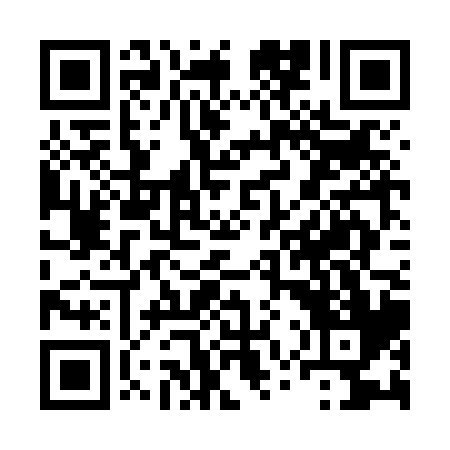 Prayer times for Abdul Shraif Arain, PakistanWed 1 May 2024 - Fri 31 May 2024High Latitude Method: Angle Based RulePrayer Calculation Method: University of Islamic SciencesAsar Calculation Method: ShafiPrayer times provided by https://www.salahtimes.comDateDayFajrSunriseDhuhrAsrMaghribIsha1Wed4:265:4812:213:506:558:172Thu4:255:4712:213:506:568:183Fri4:245:4712:213:506:568:194Sat4:235:4612:213:506:578:205Sun4:225:4512:213:496:578:206Mon4:215:4412:213:496:588:217Tue4:205:4412:213:496:588:228Wed4:205:4312:213:496:598:229Thu4:195:4312:213:496:598:2310Fri4:185:4212:213:487:008:2411Sat4:175:4112:213:487:008:2512Sun4:165:4112:213:487:018:2513Mon4:165:4012:213:487:018:2614Tue4:155:4012:213:487:028:2715Wed4:145:3912:213:487:028:2816Thu4:135:3912:213:477:038:2817Fri4:135:3812:213:477:038:2918Sat4:125:3812:213:477:048:3019Sun4:115:3712:213:477:058:3120Mon4:115:3712:213:477:058:3121Tue4:105:3712:213:477:068:3222Wed4:105:3612:213:477:068:3323Thu4:095:3612:213:477:078:3324Fri4:095:3612:213:477:078:3425Sat4:085:3512:213:477:088:3526Sun4:085:3512:213:477:088:3527Mon4:075:3512:223:477:098:3628Tue4:075:3412:223:477:098:3729Wed4:065:3412:223:477:108:3730Thu4:065:3412:223:477:108:3831Fri4:065:3412:223:477:108:39